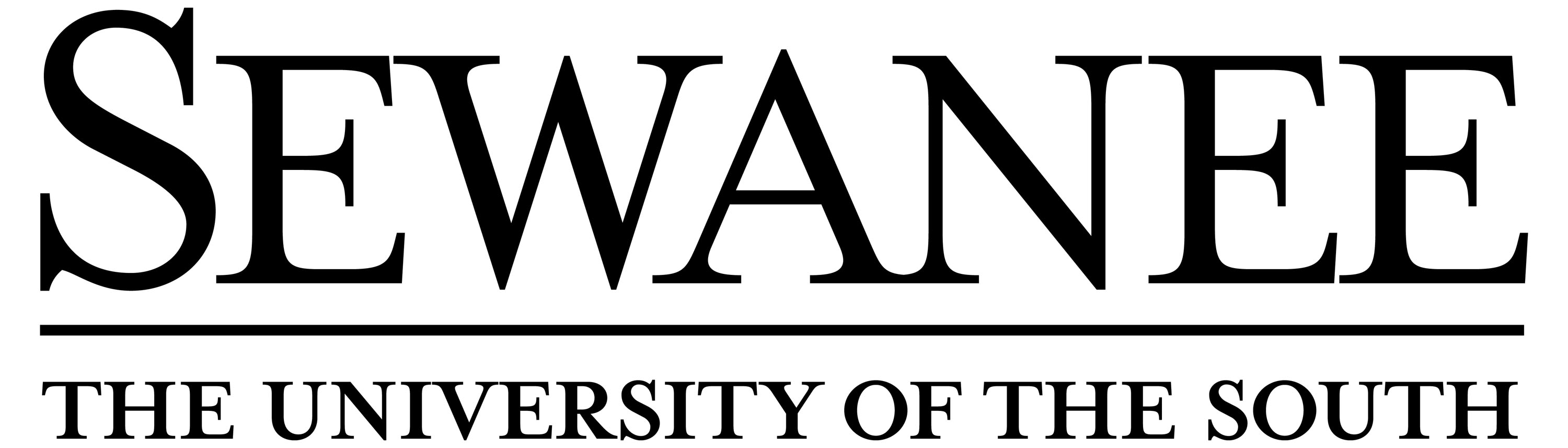 Journal VoucherDate	______________Prepared by:________	Approved by:	________	Index NumberAccount NumberDescriptionDebit AmountCredit Amount